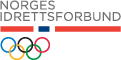 Sjekkliste for digitale kurs og møterMålgruppe: Kurslærere og møteledere.Huskeliste i forbindelse med planlegging og organisering av digitale kurs og møter:Test godt i forkant alle de funksjoner du planlegger å bruke på de flatene du ønsker å bruke.Ha alltid en plan B hvis det tekniske ikke fungerer. Dersom deltagerne kan komme inn i rommet før kurset/møtet starter, kan det være lurt å lage et grupperom for møteledelsen.Det er lurt å være flere verter som kan organisere det praktiske, men en må ha hovedansvaret for hele kurset/møtet.Oppfordre folk til å logge seg inn noen minutter før oppstart.Husk å starte presis til det klokkeslettet du har innkalt til.Gå igjennom praktisk bruk og tilrettelegging (hva som skal skje) før du starter selve kurset, Gå gjennom 'kjøreregler' i begynnelsen.Husk å presentere kjøreregler for lyd og bilde? Muting/unmuting.Si fra om møtet blir tatt opp.Gjør deltagerne oppmerksom på hvordan gi eller ta ordet.Husk å be deltagerne ta bilder av det som skal være med ut i grupperommet.Møteleder må huske å følge med på de som ønsker ordet enten i chat eller 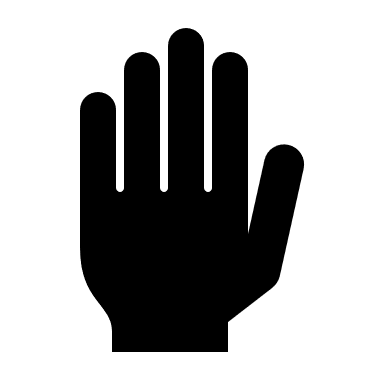 Ved presentasjon av gruppearbeid kan hele gruppa vise video.Alle deltakere bør kunne dele skjermen sin. Dersom mulig forsøk å dele deltagerne inn i grupper før møtet.Husk å sett av plass til å invitere foredragsholdere.Husk å rullere gruppene der det kan være formålstjenlig.Vær tydelig på hva som er forberedelsene til møtet.Hvis antallet i møtet er 5-10 kjør en kort presentasjon av deltagerne.Husk pauser